Lake Washington Music Teachers Association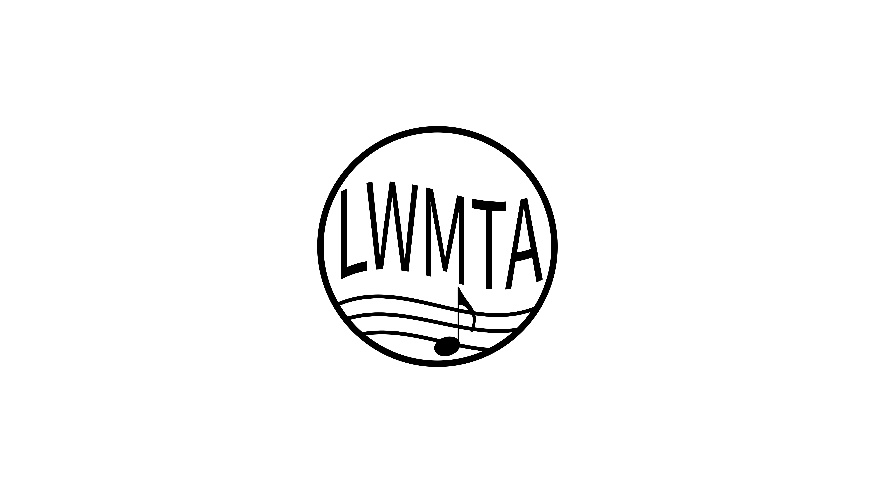 Affiliate of Washington State Music Teachers Associationand Music Teachers National AssociationSTUDIO HONORS AWARDIn Acknowledgement of Outstanding Performance in the 2022 Musical Artistry Program___________________________________teacher____Dr. Lark Powers, NCTMvisiting artist